ДНЮ ЗАЩИТЫ ДЕТЕЙ В  С. КАСУМКЕНТЕ ПОСВЯТИЛИ АКЦИЮ «РАДОСТЬ ВСЕМ ДЕТЯМ»В канун Дня защиты детей в с.Касумкент провели новую акцию «Радость всем детям». Ее организовал Комитет по спорту, туризму и делам молодежи Сулейман-Стальского района.В рамках благотворительно-поздравительной акции активисты района раздали подарочные наборы с игрушками и сладостями детям, находящимся на стационарном лечении в детском отделении Центральной районной больницы, отдыхающим в парке, сквере, а также воспитанникам детских садов села Касумкент.Отметим, что акцию «Радость всем детям» организаторы планируют провести ежегодно.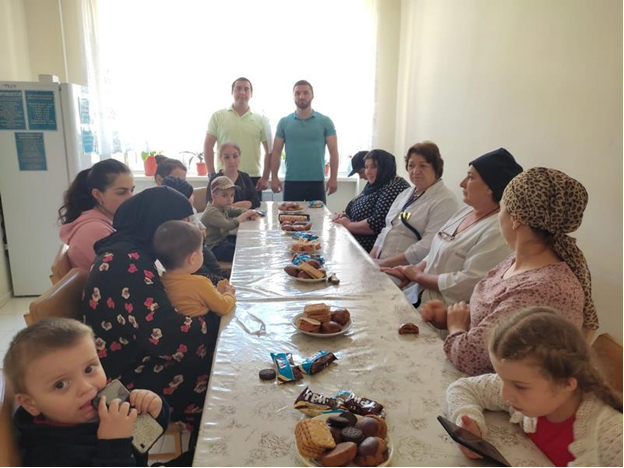 